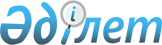 Об утверждении бюджета Дубровинского сельского округа Мамлютского района Северо-Казахстанской области на 2022-2024 годыРешение маслихата Мамлютского района Северо-Казахстанской области от 30 декабря 2021 года № 16/6
      Сноска. Вводится в действие с 01.01.2022 в соответствии с пунктом 5 настоящего решения.
      В соответствии статьи 9-1, с пунктом 2 статьи 75 Бюджетного кодекса Республики Казахстан, пунктом 2-7 статьи 6 Закона Республики Казахстан "О местном государственном управлении и самоуправлении в Республике Казахстан" маслихат Мамлютского района Северо-Казахстанской области РЕШИЛ:
      1. Утвердить бюджет Дубровинского сельского округа Мамлютского района Северо-Казахстанской области на 2022-2024 годы согласно приложениям 1, 2 и 3 соответственно к настоящему решению, в том числе на 2022 год в следующих объемах:
      1) доходы – 96828,5 тысяч тенге:
      налоговые поступления – 5263 тысяч тенге;
      неналоговые поступления – 232 тысяч тенге;
      поступления от продажи основного капитала – 789,1 тысяч тенге;
      поступления трансфертов – 90544,4 тысяч тенге;
      2) затраты – 98309,8 тысячи тенге;
      3) чистое бюджетное кредитование – 0 тысяч тенге:
      бюджетные кредиты– 0 тысяч тенге;
      погашение бюджетных кредитов – 0 тысяч тенге;
      4) сальдо по операциям с финансовыми активами – 0 тысяч тенге:
      приобретение финансовых активов – 0 тысяч тенге;
      поступление от продажи финансовых активов государства – 0 тысяч тенге;
      5) дефицит (профицит) бюджета – - 1481,3 тысяч тенге;
      6) финансирование дефицита (использование профицита) бюджета – 1481,3 тысяч тенге;
      поступления займов – 0 тысяч тенге;
      погашение займов – 0 тысяч тенге;
      используемые остатки бюджетных средств – 1481,3 тысяч тенге.
      Сноска. Пункт 1 в редакции решения маслихата района Мамлютского Северо-Казахстанской области от 30.06.2022 № 23/19 (вводится в действие с 01.01.2022); от 07.09.2022 № 26/12 (вводится в действие с 01.01.2022) ; от 01.12.2022 № 30/6 (вводится в действие с 01.01.2022).


      2. Установить, что доходы бюджета сельского округа на 2022 год формируются в соответствии с Бюджетным кодексом Республики Казахстан за счет следующих налоговых поступлений:
      1) индивидуальный подоходный налог по доходам, подлежащим обложению самостоятельно физическими лицами, у которых на территории села расположено заявленное при постановке на регистрационный учет в органе государственных доходов:
      место нахождения – для индивидуального предпринимателя, частного нотариуса, частного судебного исполнителя, адвоката, профессионального медиатора;
      место жительства – для остальных физических лиц;
      2) налог на имущество физических лиц по объектам обложения данным налогом, находящимся на территории села, сельского округа;
      3) земельный налог на земли населенных пунктов с физических и юридических лиц по земельным участкам, находящимся на территории села;
      4) единый земельный налог;
      5) налог на транспортные средства:
      с физических лиц, место жительства которых находится на территории села;
      с юридических лиц, место нахождения которых, указываемое в их учредительных документах, располагается на территории села;
      6) плата за пользование земельными участками;
      7) плата за размещение наружной (визуальной) рекламы:
      на открытом пространстве за пределами помещений в селе;
      в полосе отвода автомобильных дорог общего пользования, проходящих через территории села, сельского округа;
      на открытом пространстве за пределами помещений вне населенных пунктов и вне полосы отвода автомобильных дорог общего пользования.
      3. Установить, что доходы бюджета сельского округа формируется за счет следующих неналоговых поступлений:
      1) штрафы, налагаемые акимами сельских округов за административные правонарушения;
      2) добровольные сборы физических и юридических лиц;
      3) доходы от коммунальной собственности села, сельского округа (коммунальной собственности местного самоуправления):
      поступления части чистого дохода коммунальных государственных предприятий, созданных по решению аппарата акима сельского округа;
      доходы на доли участия в юридических лицах, находящиеся в коммунальной собственности села, сельского округа (коммунальной собственности местного самоуправления);
      доходы от аренды имущества коммунальной собственности села, сельского округа (коммунальной собственности местного самоуправления);
      другие доходы от коммунальной собственности села, сельского округа (коммунальной собственности местного самоуправления);
      4) другие неналоговые поступления в бюджет сельского округа.
      4. Установить, что доходы бюджета сельского округа формируются за счет следующих поступлений от продажи основного капитала:
      1) деньги от продажи государственного имущества, закрепленного за государственными учреждениями, финансируемыми из бюджетов сельского округа;
      2) поступления от продажи земельных участков, за исключением поступлений от продажи земельных участков сельскохозяйственного назначения;
      3) плата за продажу права аренды земельных участков.
      4-1. Направить свободные остатки бюджетных средств, сложившихся на 1 января 2022 года в сумме 1481,3 тысяч тенге на расходы по бюджетным программам согласно приложению 4.
      Сноска. Решение дополнено пунктом 4-1 в соответствии с решением маслихата района Мамлютского Северо-Казахстанской области от 30.06.2022 № 23/19 (вводится в действие с 01.01.2022).


      4-2. Учесть в бюджете сельского округа на 2022 год целевые текущие трансферты, передаваемые из районного бюджета в бюджет сельского округа в сумме 2943,0 тысяч тенге.
      Сноска. Решение дополнено пунктом 4-2 в соответствии с решением маслихата района Мамлютского Северо-Казахстанской области от 30.06.2022 № 23/19 (вводится в действие с 01.01.2022).


      5. Настоящее решение вводится в действие с 1 января 2022 года. Бюджет Дубровинского сельского округа Мамлютского района Северо-Казахстанской области на 2022 год
      Сноска. Приложение 1 в редакции решения маслихата района Мамлютского Северо-Казахстанской области от 30.06.2022 № 23/19 (вводится в действие с 01.01.2022); от 07.09.2022 № 26/12 (вводится в действие с 01.01.2022) ; от 01.12.2022 № 30/6 (вводится в действие с 01.01.2022). Бюджет Дубровинского сельского округа Мамлютского района Северо-Казахстанской области на 2023 год Бюджет Дубровинского сельского округа Мамлютского района Северо-Казахстанской области на 2024 год Направление свободных остатков бюджетных средств, сложившихся  на 1 января 2022года
      Сноска. Решение дополнено приложением 4 в соответствии с решением маслихата района Мамлютского Северо-Казахстанской области от 30.06.2022 № 23/19 (вводится в действие с 01.01.2022).
					© 2012. РГП на ПХВ «Институт законодательства и правовой информации Республики Казахстан» Министерства юстиции Республики Казахстан
				
      Секретарь маслихата Мамлютского районаСеверо-Казахстанской области 

Р. Нурмуканова
Приложение 1к решению маслихатаМамлютского районаСеверо-Казахстанской областиот 30 декабря 2021 года№ 16/6
Категория
Категория
Категория
Категория
Категория
Категория
Наименование
Сумма, тысяч тенге
Класс
Класс
Наименование
Сумма, тысяч тенге
Подкласс
Наименование
Сумма, тысяч тенге
1
2
3
4
5
1) Доходы
96828,5
1
Налоговые поступления
5263
04
Налоги на собственность
5263
1
Налоги на имущество
177
3
Земельный налог
30
4
Налог на транспортные средства 
5056
2
Неналоговые поступления
232
01
Доходы от государственной собственности
232
5
Доходы от аренды имущества, находящегося в государственной собственности
232
3
Поступления от продажи основного капитала
789,1
03
Продажа земли и нематериальных активов
789,1
1
Продажа земли
789,1
4
Поступления трансфертов
90544,4
02
Трансферты из вышестоящих органов государственного управления
90544,4
3
Трансферты из районного (города областного значения) бюджета
90544,4
Функциональная группа
Функциональная группа
Функциональная группа
Функциональная группа
Функциональная группа
Функциональная группа
Наименование
Сумма, тысяч тенге
Функциональная подгруппа
Функциональная подгруппа
Функциональная подгруппа
Функциональная подгруппа
Функциональная подгруппа
Наименование
Сумма, тысяч тенге
Администратор бюджетных программ
Администратор бюджетных программ
Наименование
Сумма, тысяч тенге
Программа
Наименование
Сумма, тысяч тенге
1
2
2
2
3
4
5
6
2) Затраты
98309,8
01
Государственные услуги общего характера
32404,2
01
01
01
Представительные, исполнительные и другие органы, выполняющие общие функции государственного управления
32404,2
124
Аппарат акима города районного значения, села, поселка, сельского округа
32404,2
001
Услуги по обеспечению деятельности акима города районного значения, села, поселка, сельского округа
30723
022
Капитальные расходы государственного органа
1681,2
07
Жилищно-коммунальное хозяйство
3238,7
02
02
02
Коммунальное хозяйство
278,8
124
Аппарат акима города районного значения, села, поселка, сельского округа
278,8
014
Организация водоснабжения населенных пунктов
278,8
03
03
03
Благоустройство населенных пунктов
2959,9
124
Аппарат акима города районного значения, села, поселка, сельского округа
2959,9
008
Освещение улиц в населенных пунктах
2359,9
009
Обеспечение санитарии населенных пунктов
600
08
Культура, спорт, туризм и информационное пространство 
2490
01
01
01
Деятельность в области культуры
2490
124
Аппарат акима города районного значения, села, поселка, сельского округа
2490
006
Поддержка культурно-досуговой работы на местном уровне 
2490
12
Транспорт и коммуникации
58626,7
01
01
01
Автомобильный транспорт
58626,7
124
Аппарат акима города районного значения, села, поселка, сельского округа
58626,7
013
Обеспечение функционирования автомобильных дорог в городах районного значения, селах, поселках, сельских округах
2386,7
045
Капитальный и средний ремонт автомобильных дорог в городах районного значения, селах, поселках, сельских округах
56240
13
Прочие
1550,1
09
09
09
Прочие
1550,1
124
Аппарат акима города районного значения, села, поселка, сельского округа
1550,1
040
Реализация мероприятий для решения вопросов обустройства населенных пунктов в реализацию мер по содействию экономическому развитию регионов в рамках Государственной программы развития регионов до 2025 года
1550,1
15
Трансферты
0,1
01
01
01
Трансферты
0,1
124
Аппарат акима города районного значения, села, поселка, сельского округа
0,1
048
Возврат неиспользованных (недоиспользованных) целевых трансфертов
0,1
3) Чистое бюджетное кредитование
0
Бюджетные кредиты
0
5
Погашение бюджетных кредитов
0
4) Сальдо по операциям с финансовыми активами
0
Приобретение финансовых активов
0
 6
Поступления от продажи финансовых активов государства
0
5) Дефицит (профицит) бюджета
-1481,3
6) Финансирование дефицита (использование профицита ) бюджета
1481,3
7
Поступления займов
0
16
Погашение займов
0
01
01
01
Погашение займов
0
Категория
Категория
Категория
Категория
Категория
Категория
Наименование
Сумма, тысяч тенге
Класс
Класс
Наименование
Сумма, тысяч тенге
Подкласс
Наименование
Сумма, тысяч тенге
8 
8 
Используемые остатки бюджетных средств
1481,3
01
Остатки бюджетных средств
1481,3
1
Свободные остатки бюджетных средств
1481,3Приложение 2к решению маслихатаМамлютского районаСеверо-Казахстанской областиот 30 декабря 2021 года№ 16/6
Категория
Категория
Категория
Наименование
Сумма, тысяч тенге
Класс
Класс
Наименование
Сумма, тысяч тенге
Подкласс
Наименование
Сумма, тысяч тенге
1
2
3
4
5
1) Доходы
36723
1
Налоговые поступления
5526
04
Налоги на собственность
5526
1
Налоги на имущество
234
3
Земельный налог
170
4
Налог на транспортные средства 
5122
2
Неналоговые поступления
280
01
Доходы от государственной собственности
280
5
Доходы от аренды имущества, находящегося в государственной собственности
280
4
Поступления трансфертов
30917
02
Трансферты из вышестоящих органов государственного управления
30917
3
Трансферты из районного (города областного значения) бюджета
30917
Функциональная группа
Функциональная группа
Функциональная группа
Наименование
Сумма, тысяч тенге
Администратор бюджетных программ
Администратор бюджетных программ
Наименование
Сумма, тысяч тенге
Программа
Наименование
Сумма, тысяч тенге
1
2
3
4
5
2) Затраты
36723
01
Государственные услуги общего характера
25656
124
Аппарат акима города районного значения, села, поселка,сельского округа
25656
001
Услуги по обеспечению деятельности акима города районного значения, села, поселка, сельского округа
25656
07
Жилищно-коммунальное хозяйство
4737
124
Аппарат акима города районного значения, села, поселка, сельского округа
4737
008
Освещение улиц в населенных пунктах
2617
009
Обеспечение санитарии населенных пунктов
685
014
Организация водоснабжения населенных пунктов
1435
08
Культура спорт туризм и информационное пространство 
2093
124
Аппарат акима города районного значения, села, поселка, сельского округа
2093
006
Поддержка культурно-досуговой работы на местном уровне 
2093
12
Транспорт и коммуникации
2342
124
Аппарат акима города районного значения, села, поселка, сельского округа
2342
013
Обеспечение функционирования автомобильных дорог в городах районного значения, села, поселка, сельского округа 
2342
13
Прочие
1895
124
Аппарат акима города районного значения, села, поселка, сельского округа
1895
040
Реализация мероприятий для решения вопросов обустройства населенных пунктов в реализацию мер по содействию экономическому развитию регионов в рамках Государственной программы развития регионов до 2025 года
1895
3) Чистое бюджетное кредитование
0
Бюджетные кредиты
0
5
Погашение бюджетных кредитов
0
4) Сальдо по операциям с финансовыми активами
0
Приобретение финансовых активов
0
 6
Поступления от продажи финансовых активов государства
0
5) Дефицит (профицит) бюджета
0
6) Финансирование дефицита (использование профицита ) бюджета
0
7
Поступления займов
0
16
Погашение займов
0
Категория
Категория
Категория
Наименование
Сумма, тысяч тенге
Класс
Класс
Наименование
Сумма, тысяч тенге
Подкласс
Наименование
Сумма, тысяч тенге
8 
Используемые остатки бюджетных средств
0
01
Остатки бюджетных средств
0
1
Свободные остатки бюджетных средств
 0Приложение 3к решению маслихатаМамлютского районаСеверо-Казахстанской областиот 30 декабря 2021 года№ 16/6
Категория
Категория
Категория
Наименование
Сумма, тысяч тенге
Класс
Класс
Наименование
Сумма, тысяч тенге
Подкласс
Наименование
Сумма, тысяч тенге
1
2
3
4
5
1) Доходы
37985
1
Налоговые поступления
5916
01
Подоходный налог
114
2
Индивидуальный подоходный налог
114
04
Налоги на собственность
5802
1
Налоги на имущество
245
3
Земельный налог
179
4
Налог на транспортные средства 
5378
2
Неналоговые поступления
294
01
Доходы от государственной собственности
294
5
Доходы от аренды имущества, находящегося в государственной собственности
294
4
Поступления трансфертов
31775
02
Трансферты из вышестоящих органов государственного управления
31775
3
Трансферты из районного (города областного значения) бюджета
31775
Функциональная группа
Функциональная группа
Функциональная группа
Наименование
Сумма, тысяч тенге
Администратор бюджетных программ
Администратор бюджетных программ
Наименование
Сумма, тысяч тенге
Программа
Наименование
Сумма, тысяч тенге
1
2
3
4
5
2) Затраты
37985
01
Государственные услуги общего характера
26437
124
Аппарат акима города районного значения, села, поселка,сельского округа
26437
001
Услуги по обеспечению деятельности акима города районного значения, села, поселка, сельского округа
26437
07
Жилищно-коммунальное хозяйство
4978
124
Аппарат акима города районного значения, села, поселка, сельского округа
4978
008
Освещение улиц в населенных пунктах
2750
009
Обеспечение санитарии населенных пунктов
720
014
Организация водоснабжения населенных пунктов
1508
08
Культура спорт туризм и информационное пространство 
2118
124
Аппарат акима города районного значения, села, поселка, сельского округа
2118
006
Поддержка культурно-досуговой работы на местном уровне 
2118
12
Транспорт и коммуникации
2461
124
Аппарат акима города районного значения, села, поселка, сельского округа
2461
013
Обеспечение функционирования автомобильных дорог в городах районного значения, села, поселка, сельского округа 
2461
13
Прочие
1991
124
Аппарат акима города районного значения, села, поселка, сельского округа
1991
040
Реализация мероприятий для решения вопросов обустройства населенных пунктов в реализацию мер по содействию экономическому развитию регионов в рамках Государственной программы развития регионов до 2025 года
1991
3) Чистое бюджетное кредитование
0
Бюджетные кредиты
0
5
Погашение бюджетных кредитов
0
4) Сальдо по операциям с финансовыми активами
0
Приобретение финансовых активов
0
 6
Поступления от продажи финансовых активов государства
0
5) Дефицит (профицит) бюджета
0
6) Финансирование дефицита (использование профицита ) бюджета
0
7
Поступления займов
0
16
Погашение займов
0
Категория
Категория
Категория
Наименование
Сумма, тысяч тенге
Класс
Класс
Наименование
Сумма, тысяч тенге
Подкласс
Наименование
Сумма, тысяч тенге
8 
Используемые остатки бюджетных средств
0
01
Остатки бюджетных средств
0
1
Свободные остатки бюджетных средств
 0Приложение 4к решению маслихатаМамлютского районаСеверо-Казахстанской областиот 30 декабря 2021 года№ 16/6
Функциональная группа
Функциональная группа
Функциональная группа
Функциональная группа
Наименование
Сумма, тысяч тенге
Администратор бюджетных программ
Администратор бюджетных программ
Администратор бюджетных программ
Наименование
Сумма, тысяч тенге
Программа
Программа
Наименование
Сумма, тысяч тенге
1
2
3
4
5
01
Государственные услуги общего характера 
1481,2
124
Аппарат акима города районного значения, села, поселка, сельского округа
1481,2
001
Услуги по обеспечению деятельности акима города районного значения, села, поселка, сельского округа
900
022
Капитальные расходы государственного органа
581,2
15
Трансферты 
0,1
124
Аппарат акима города районного значения, села, поселка, сельского округа
0,1
048
Возврат неиспользованных (недоиспользованных) целевых трансфертов
0,1
Всего:
1481,3